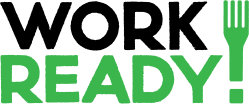 Self-Assessment Skills ChecklistThe following checklist is designed to help you identify your individual skills and think about how they fit together as skill set to make sure that the BDA Work Ready Programme is for you. Remember to think about whether you enjoy using these skills as well as how confident you are in them.Health promotionInterventionsPartnership workingSales / MarketingBusiness ManagementSkillsExtremely confidentVeryNot so confidentUnsureAn understanding of current health promotion researchExplaining how dietitians can support health promotion deliveryPresenting yourself as a health promotion expertSkillsSkillsVery confidentQuite confidentNot confidentKnowing how to use tools to assess nutrition needsKnowing how to use tools to assess nutrition needsCreating a written report to share assessment findingsCreating a written report to share assessment findingsAbility to analyse assessment information from a variety of sources and prioritise issuesAbility to analyse assessment information from a variety of sources and prioritise issuesPresentation of findings and planning next stepsPresentation of findings and planning next stepsDelivery of the intervention stagesDelivery of the intervention stagesCateringVendingEnvironmental changesWorkshop deliveryOne to one adviceEvaluation and monitoringEvaluation and monitoringSkillsVery confidentQuite confidentNot confidentIdentifying key stakeholdersDeveloping partnerships to foster change in a new work settingWorking with a variety of people in a corporate or work settingSkillsVery confidentQuite confidentNot confidentDeveloping a plan to reach targetsDisseminating communication materialsFollowing up leads by phone and in personGaining business from initial contactSkillsVery confidentQuite confidentNot confidentUnderstanding invoicing and payment processes